Gørløse Skov klar til brug
Gørløse Skov vokser stødt og roligt. I løbet af 2015 blev endnu et område pløjet, hegnet og tilplantet med skovtræer og buske. Skoven er nu så stor og sammenhængende, at det har været muligt at lave et stiforløb i samarbejde med Hillerød Kommune. Der er nu afmærket et stiforløb, sat et bord og bænke op og lavet P-plads, så området kan tages i brug. En del af den hegnede skov er udpeget til midlertidig hundeskov, så længe skoven vokser op under hegn. Her kan hunden løbe uden snor på turen i hegningen. Dog skal der som altid være styr på hunden, så den ikke generer andre hunde og mennesker, der bruger området.Den nye skov
Efterhånden ejer Naturstyrelsen godt 83 hektar, hvoraf omkring 22 hektar er plantet til i Gørløse Skov. Størstedelen er løvtræer; bøg, lind og eg, men ind i mellem står der også lidt fyrre – og lærketræer. Rundt om de nye skovtilplantninger, er der plantet et skovbryn, som består af buske og træer med blomster og bær, som er tiltrækkende for dyrelivet bl.a. bier, fugle, mus og egern. På de ældst tilplantede områder er træerne nu 5 – 7 m høje og danner en tæt skov. De fleste nye tilplantninger hegnes, for det har vist sig at de mange rådyr i området er for hårde ved de små træer. Efter ca. 7 – 8 år kan hegnet som regel fjernes. Imens er det vigtigt at lågene holdes lukket, så råvildtet ikke kommer ind i hegningerne.Græssende dyr
Flere område i den nye skov er hegnet med el-hegn og forpagtet ud til græsningen. Denne sommer er der kreaturer på to nye græsningsarealer og får i et lidt ældre hegn bag spejderhytten ved banen. Det er håbet at græsarealerne kan berige området både med hensyn til vilde blomster og insekter, men også med variation på ture rundt i den nye skov.Velkommen på den gule rute
Her i sommer er der blevet opmærket en gul rute, som går rundt i området på begge sider af Kurreholmvej. Foreløbig er det ikke muligt at lave hele turen inde på Naturstyrelsens arealer, så en del af turen går langs offentlig vej. Stierne i området er græsstier, som bliver slået flere gange i sommersæsonen. Der er sat flere låger op ind til de nye hegninger. Desuden er der lavet en ny parkeringsplads ved Kurreholmvej, hvor den gule rute går forbi. Ved græsningsfolden overfor Rosenholm står et nyt bord med bænke med en fin udsigt til de græssende dyr. Nær p-pladsen er der lavet en midlertidig hundeskov, som ikke er en del af den gule rute, men ligger lige op til ruteforløbet. Hunden skal være i snor på den gule rute.Skovrejsningsråd
Publikumsfaciliteterne og tilplantningen har været vendt og diskuteret i et skovrejsningsråd, der har fulgt og påvirket udviklingen fra starten, og som stadig indkaldes til at diskutere nye tiltag i skovrejsningsområdet, der hele tiden vokser med nye arealer.Arealerne opkøbes og tilplantes i samarbejde med HOFOR, som har interesse i rent drikkevand og financierer opkøbene og Hillerød Kommune, som laver planer for, hvor skoven er ønsket. Vil du vide mere om skovrejsningen i den sydvestlige del af Hillerød Kommune og om skovrejsningsrådet, så gå ind på Naturstyrelsens hjemmeside.  http://naturstyrelsen.dk/naturbeskyttelse/naturprojekter/skaevinge-og-goerloese-skov/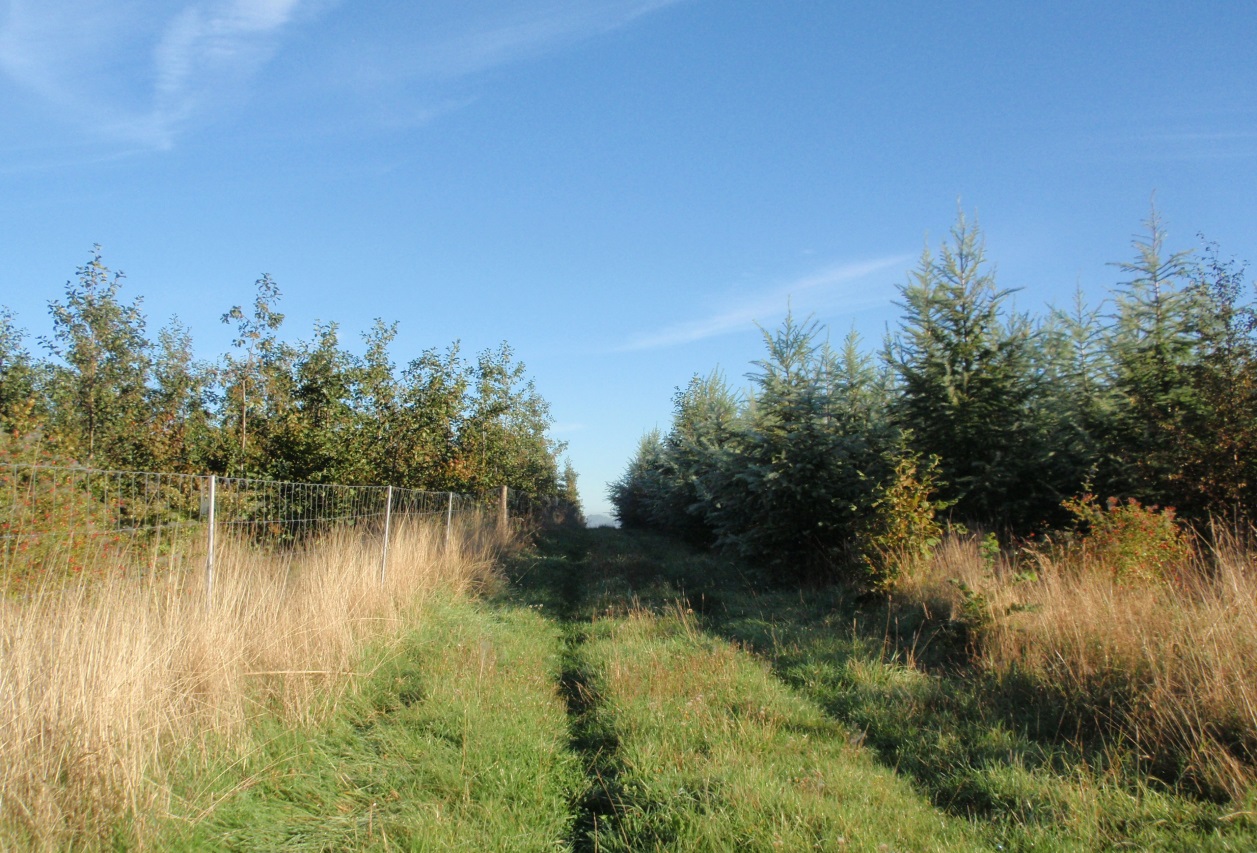 PressemeddelelseDen 9. august 2016